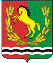 РЕШЕНИЕО количественном и персональном составе постоянных комиссий Совета депутатов муниципального образованияМочегаевский  сельсовет            В соответствии со ст.6 Регламента Совета депутатов муниципального образования  Мочегаевский  сельсовет депутатов решил:             1.Образовать постоянные комиссии: постоянную комиссию по социальной политике в количестве 4 человек	  1. Ведехин А.В.            2. Пименова Н.Н.            3. Котов П.П.            4. Максимов С.Л.   постоянную комиссию по бюджетной политике в количестве 3 человек            1. Якухин Ю.Н.            2. Иванов Е.Л.            3. Тихонов А.Н.2. Решение вступает в силу после его принятия и подлежит официальному  обнародованиюПредседатель Совета депутатов                                                А.И.Карпаев     Разослано: в администрацию района ,в  дело, прокуроруСОВЕТ ДЕПУТАТОВМУНИЦИПАЛЬНОГО ОБРАЗОВАНИЯМОЧЕГАЕВСКИЙ  СЕЛЬСОВЕТАСЕКЕЕВСКОГО РАЙОНА  ОРЕНБУРГСКОЙ ОБЛАСТИЧЕТВЕРТОГО  СОЗЫВА25.09.2020                                село  Мочегай                                             № 03